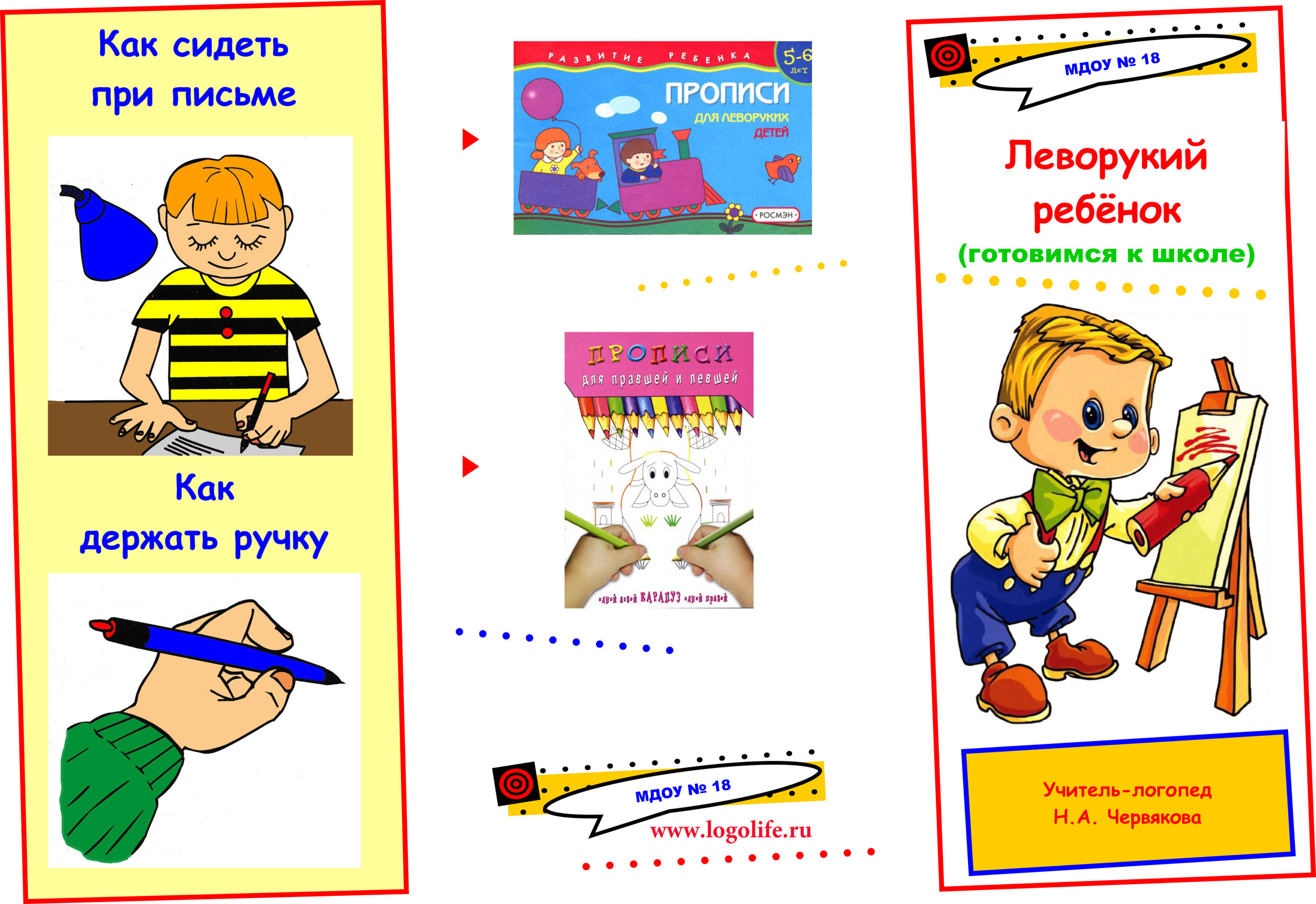 Психологические особенностиЛеворукому ребенку адаптироваться в мире, где все предусмотрено для правшей, совсем непросто. Как правило, первые проблемы подстерегают детей и их родителей уже в школе. Многие вещи им даются сложнее, чем их праворуким сверстникам. Это напрямую связано с психологическими особенностями левшей:Фонематический слух. Способность различать различные звуки у леворуких детей формируется медленнее, чем у их праворуких сверстников. Обычно они начинают говорить позже, но при этом часто сложными и длинными предложениями.Восприятие пространства. Левши достаточно плохо ориентируются в пространстве, у них плохо развита зрительная память, моторная координация. Часто такие дети долго не могут запомнить, какая рука у них левая, а какая правая.Ориентирование во времени. Не стоит удивляться, что ребенок-левша никак не может определить время на часах со стрелками. Он может долго воспринимать их в зеркальном отражении.Контроль над психической деятельностью. Леворуким детям удается без труда изобретать все новые способы овладения миром правшей. Выстраивать словесные ряды и изображения им намного сложнее традиционным для правшей способом. Именно поэтому нужных результатов они достигают обходным путем.Возможные проблемы в школеПсихологи считают, что дети с доминирующей левой рукой имеют некоторые сложности в школе. По крайней мере, в процессе обучения левшам следует уделять больше внимания чтению, письму и счету по сравнению с правшами. У таких ребят имеются определенные нарушения зрительного восприятия и памяти. В свою очередь, это приводит к появлению у леворуких детей в школе следующих проблем:написание букв в зеркальном отражении;замедленный темп письма;неустойчивый подчерк;путаница в геометрических фигурах, похожих по форме;            путаница в буквах и цифрах с похожими геометрическими элементами в написаниимуниципальное дошкольное образовательное учреждение«Детский сад №1»Подготовил: учитель – логопед Омельченко И.С.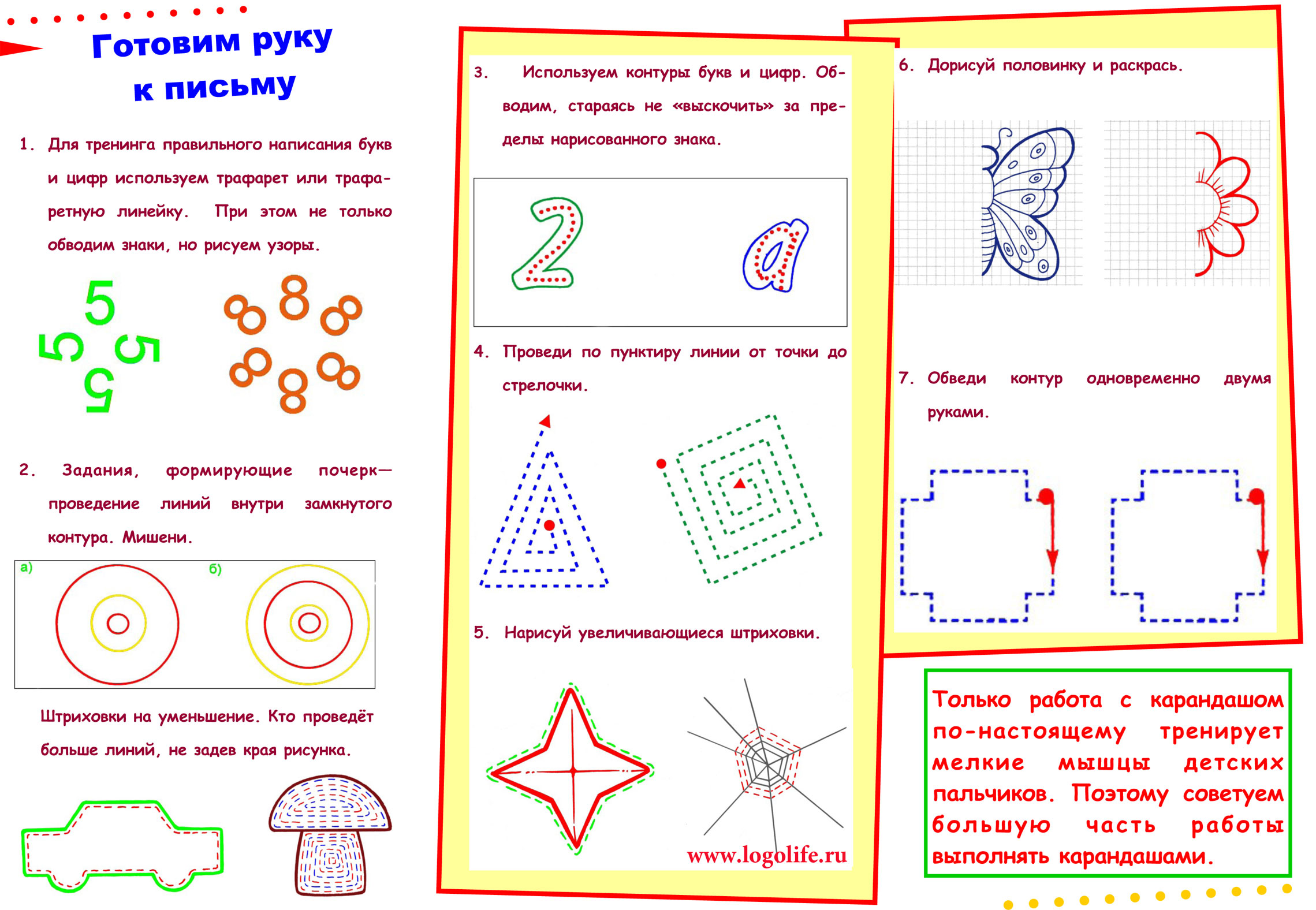 